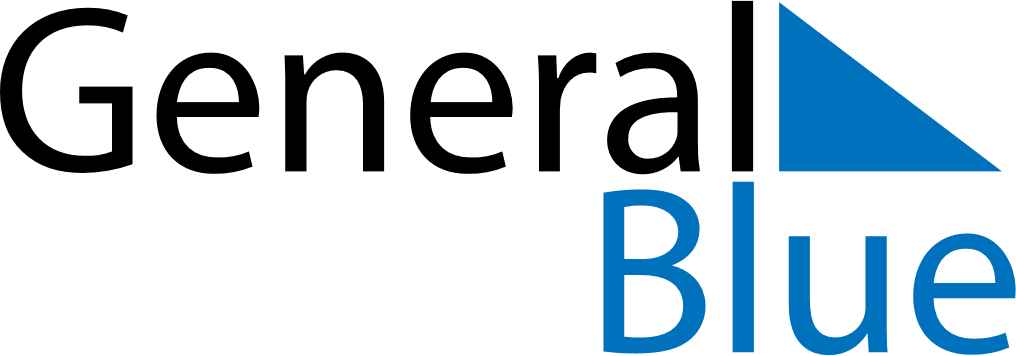 January 2019January 2019January 2019January 2019UgandaUgandaUgandaMondayTuesdayWednesdayThursdayFridaySaturdaySaturdaySunday1234556New Year’s Day789101112121314151617181919202122232425262627Liberation DayLiberation Day28293031